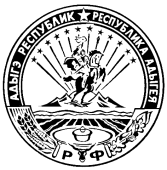 МИНИСТЕРСТВО ФИНАНСОВ РЕСПУБЛИКИ АДЫГЕЯП Р И К А Зот _____________ г.                                                                                                           № ________г. МайкопО внесении изменений в приказ Министерства финансовРеспублики Адыгея от 16 марта 2011 года № 39-А«Об организации проведения мониторингакачества финансового менеджмента субъектов бюджетного планирования Республики Адыгея»В целях совершенствования организации проведения мониторинга качества финансового менеджмента субъектов бюджетного планирования Республики Адыгеяп р и к а з ы в а ю:Внести в приказ Министерства финансов Республики Адыгея от 16 марта 2011 года № 39-А «Об организации проведения мониторинга качества финансового менеджмента субъектов бюджетного планирования Республики Адыгея», следующие изменения:1) в пункте 2 слова «А.Ю. Удычак» заменить словами «А.Ю. Цыганкова»;2) в пункте 3  слова «М.Б. Ассакалов» заменить словами «Е.А. Шуклинова», слова «Г.А. Митрофанов» заменить словами «А.Ю. Удычак»;3) пункт 15 положения об организации проведения мониторинга качества финансового менеджмента субъектов бюджетного планирования Республики Адыгея (далее – Положение) изложить в новой редакции:«15. На основании итоговой оценки мониторинга качества финансового менеджмента  в части материалов и документов, используемых при составлении проекта республиканского бюджета Республики Адыгея на очередной финансовый год и плановый период формируется рейтинг субъектов бюджетного планирования, который размещается на официальном сайте Министерства финансов Республики Адыгея в сети Интернет.На основании итоговой оценки годового мониторинга качества финансового менеджмента определяется уровень качества финансового менеджмента со следующей группировкой:-  в соответствии с таблицей 1 перечень субъектов бюджетного планирования имеющим подведомственные бюджетные и (или) автономные учреждения;-  в соответствии с таблицей 2 перечень субъектов бюджетного планирования имеющим только подведомственные казенные учреждения, и по субъектам бюджетного планирования не имеющим подведомственные государственные учреждения;I группа качества финансового менеджмента - субъекты бюджетного планирования с высоким уровнем качества финансового менеджмента; II группа качества финансового менеджмента - субъекты бюджетного планирования с надлежащим уровнем качества финансового менеджмента; III группа качества финансового менеджмента - субъекты бюджетного планирования с удовлетворительным уровнем качества финансового менеджмента. Таблица 1Таблица 24) дополнить пунктом 16 следующего содержания:«16. По уровню качества финансового менеджмента формируются перечни субъектов бюджетного планирования, которые размещаются на официальном сайте Министерства финансов Республики Адыгея в сети Интернет по форме согласно приложению № 1.1.»	5) дополнить приложением № 1.1 к Положению Перечень субъектов бюджетного планирования имеющим подведомственные бюджетные и (или) автономные учреждения, по уровню качества финансового менеджмента Перечень субъектов бюджетного планирования имеющим только подведомственные казенные учреждения, и по субъектам бюджетного планирования не имеющим подведомственные государственные учреждения по уровню качества финансового менеджмента 6) в  приложении  № 2 к Положению:а) строкизаменить строками	 б) строкузаменить строкойМинистр                                                                                             Д.З. ДолевИтоговая оценка (в баллах)группы качества финансового менеджментасвыше 100Iот 60 до 100IIменее 60IIIИтоговая оценка (в баллах)группы качества финансового менеджментасвыше 55Iот 35 до 55IIменее 35IIIНаименование субъекта бюджетного планированияИтоговая оценка в баллахI группа (высокий уровень)I группа (высокий уровень)II группа (надлежащий уровень)II группа (надлежащий уровень)III группа (удовлетворительный уровень)III группа (удовлетворительный уровень)Наименование субъекта бюджетного планированияИтоговая оценка в баллахI группа (высокий уровень)I группа (высокий уровень)II группа (надлежащий уровень)II группа (надлежащий уровень)III группа (удовлетворительный уровень)III группа (удовлетворительный уровень)3. Своевременность формирования бюджетных проектировок в электронном виде в программном комплексе «Хранилище-КС»Бюджетные проектировки СБП на очередной финансовый год и плановый период сформированы в электронном виде в программном комплексе "Хранилище-КС" в сроки, установленные Министерством финансов Республики Адыгеяда51,5Отдел бюджетной политики в отраслях экономики, Отдел бюджетной политики в отраслях социальной сферы, Отдел бюджетной политики государственных органов и иных ведомств3. Своевременность формирования бюджетных проектировок в электронном виде в программном комплексе «Хранилище-КС»Бюджетные проектировки СБП на очередной финансовый год и плановый период сформированы в электронном виде в программном комплексе "Хранилище-КС" в сроки, установленные Министерством финансов Республики Адыгеянет01,5Отдел бюджетной политики в отраслях экономики, Отдел бюджетной политики в отраслях социальной сферы, Отдел бюджетной политики государственных органов и иных ведомств4. Качество формирования бюджетных проектировок в электронном виде в программном комплексе «Хранилище-КС»Бюджетные проектировки СБП на очередной финансовый год и плановый период сформированы в электронном виде в программном комплексе "Хранилище-КС" качественно (без ошибок)да51,5Отдел бюджетной политики в отраслях экономики, Отдел бюджетной политики в отраслях социальной сферы, Отдел бюджетной политики государственных органов и иных ведомств4. Качество формирования бюджетных проектировок в электронном виде в программном комплексе «Хранилище-КС»Бюджетные проектировки СБП на очередной финансовый год и плановый период сформированы в электронном виде в программном комплексе "Хранилище-КС" качественно (без ошибок)нет01,5Отдел бюджетной политики в отраслях экономики, Отдел бюджетной политики в отраслях социальной сферы, Отдел бюджетной политики государственных органов и иных ведомств3. Своевременность формирования бюджетных проектировок в электронном виде в программном комплексе «Проект-СМАРТ Про»Бюджетные проектировки СБП на очередной финансовый год и плановый период сформированы в электронном виде в программном комплексе «Проект-СМАРТ Про» в сроки, установленные Министерством финансов Республики Адыгеяда51,5Отдел бюджетной политики в отраслях экономики, Отдел бюджетной политики в отраслях социальной сферы, Отдел бюджетной политики государственных органов и иных ведомств3. Своевременность формирования бюджетных проектировок в электронном виде в программном комплексе «Проект-СМАРТ Про»Бюджетные проектировки СБП на очередной финансовый год и плановый период сформированы в электронном виде в программном комплексе «Проект-СМАРТ Про» в сроки, установленные Министерством финансов Республики Адыгеянет01,5Отдел бюджетной политики в отраслях экономики, Отдел бюджетной политики в отраслях социальной сферы, Отдел бюджетной политики государственных органов и иных ведомств4. Качество формирования бюджетных проектировок в электронном виде в программном комплексе «Проект-СМАРТ Про»Бюджетные проектировки СБП на очередной финансовый год и плановый период сформированы в электронном виде в программном комплексе «Проект-СМАРТ Про» (без ошибок)да51,5Отдел бюджетной политики в отраслях экономики, Отдел бюджетной политики в отраслях социальной сферы, Отдел бюджетной политики государственных органов и иных ведомств4. Качество формирования бюджетных проектировок в электронном виде в программном комплексе «Проект-СМАРТ Про»Бюджетные проектировки СБП на очередной финансовый год и плановый период сформированы в электронном виде в программном комплексе «Проект-СМАРТ Про» (без ошибок)нет01,5Отдел бюджетной политики в отраслях экономики, Отдел бюджетной политики в отраслях социальной сферы, Отдел бюджетной политики государственных органов и иных ведомств8. Наличие результатов мониторинга потребности в предоставлении государственными учреждениями Республики Адыгея государственных услугРезультаты проведенной оценки потребности представлены СБП в Министерство в соответствии с постановлением Кабинета Министров Республики Адыгея от 26 января 2012 года № 26 «О Порядке мониторинга потребности в предоставлении государственными учреждениями Республики Адыгея государственных услуг»да51,0Отдел методологии и мониторинга государственных финансов8. Наличие результатов мониторинга потребности в предоставлении государственными учреждениями Республики Адыгея государственных услугРезультаты проведенной оценки потребности представлены СБП в Министерство в соответствии с постановлением Кабинета Министров Республики Адыгея от 26 января 2012 года № 26 «О Порядке мониторинга потребности в предоставлении государственными учреждениями Республики Адыгея государственных услуг»нет01,0Отдел методологии и мониторинга государственных финансов8. Своевременность предоставления результатов мониторинга потребности в предоставлении государственными учреждениями Республики Адыгея государственных услугпредоставление результатов мониторинга потребности в предоставлении государственными учреждениями Республики Адыгея государственных услуг в сроки установленные Министерством финансов Республики Адыгеяда51,0Отдел бюджетной политики в отраслях экономики, Отдел бюджетной политики в отраслях социальной сферы, Отдел бюджетной политики государственных органов и иных ведомств8. Своевременность предоставления результатов мониторинга потребности в предоставлении государственными учреждениями Республики Адыгея государственных услугпредоставление результатов мониторинга потребности в предоставлении государственными учреждениями Республики Адыгея государственных услуг в сроки установленные Министерством финансов Республики Адыгеянет01,0Отдел бюджетной политики в отраслях экономики, Отдел бюджетной политики в отраслях социальной сферы, Отдел бюджетной политики государственных органов и иных ведомств